LivingWatersPursuing Relational andSexual Wholeness in Christ.What is it? Living Waters is an in-depth, Christ-centered discipleship course and prayer ministry for men and women looking to apply the power of the Gospel to our hearts in areas of relational wounds and sexual brokenness*. We seek to understand and embrace the goodness of our maleness and femaleness as reflections of God’s image, to provide a strong foundation for engaging in healthy relationships.Living Waters is a proven path of healing and change, with 3 focuses:• Worship – We focus our attention on God in the midst of our problems.• The Word – Living Waters’ teachings combine Biblical truths and psychological insights to help us know God and ourselves better.• Healing Prayer – Through healing prayer in large and small group settings, we invite the Holy Spirit to heal our wounds. We bring our sins, and those committed against us, to the Lord who is faithful to set us free.Who is it for? Christian men and women, single and married, all ages 18 and over, all relational/sexual issues*, from across the Triangle.  If you are seeking growth in your identity and relationships, a deeper walk with God and others, and a fuller life, consider Living Waters.Where/When is it? Providence Baptist Church in Raleigh, NC sponsors Living Waters. Applications are being accepted now with interviews to be held in August. You can read about Living Waters and download an application at http://www.pray.org/livingwaters. The course will meet Thursday evenings from September 21, 2017 to March 8, 2018.Tell me more. We learn about, and experience, God’s powerful love for us throughJesus. Topics include:* What are relational wounds and sexual brokenness issues?Anything thatkeeps us from loving well, such as failed marriages, emotional dependency,abuse, narcissism, sexual promiscuity and addiction, pornography use, gender insecurity, self-hatred, sexual identity confusion, same-sex attraction, homosexuality, or asexuality.• God’s character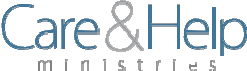  • Knowing God’s unfailing love• Learning to love well• Healing of past hurts and sin patterns• Forgiveness• Confession and repentanceChrist-Centered Compassionate ConfidentialLiving Waters is held in a closed-group format. Leaders are trained and have been through Living Waters, and a confidentiality policy is in place to help ensure trust and safety in the group. The cost is $200 for applications received by August 19th. Price increases to $250.00 for applications received after August 19. (payment plans are available for those with genuine hardship). You can learn more at www.pray.org/livingwaters or www.desertstream.org/living-waters.Who do I contact? You can call or email Becky Estes at 919.326.3000 or becky@pray.org.